JÍZDA VETERÁNŮ A KAREL LOPRAIS OPĚT ZAMÍŘÍ DO JESENÍKŮ 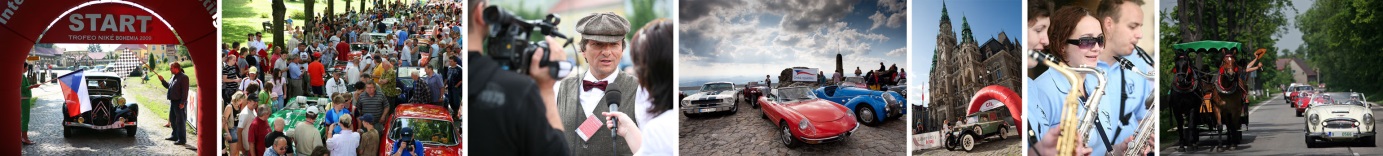 Malá Morávka, 17. srpna 2015 – O víkendu, 12. - 13. září  proběhne v Jeseníkách 15-tý díl projektu zaměřeného na podporu cestovního ruchu TROFEO NIKÉ JESENÍKY 2015. Pilířovou myšlenkou je propagace turistických destinací na pozadí historických vozidel. Projekt spočívá v prezentační elegantní jízdě více než dvou desítek historických automobilů v čele se závodní Tatrou šestinásobného vítěze rallye Paris – Dakar pana Karla Lopraise. Titulárním partnerem celého projektu je již od roku 2006  Česká centrála cestovního ruchu – CzechTourism, dalšími významnými partnery jsou Moravskoslezský kraj, Euroregion Praděd a Sdružení pro rozvoj Moravskoslezského kraje.„Letošní, již 15-tý díl tohoto projektu je realizován pod oficiální záštitou poslance Parlamentu ČR Ladislava Velebného, hejtmana Moravskoslezského kraje Miroslava Nováka,prezidenta Sdružení pro rozvoj Moravskoslezského kraje Pavla Bartoše a starosty obce Malá Morávka Ondřeje Holuba. Tento projekt je spolufinancován z rozpočtu Moravskoslezského kraje, agentury CzechTourism, na financích se  podílejí i zúčastněné města a obce, získali jsme důležitou podporu i z privátního sektoru. Velmi dobrou a příjemnou spolupráci jsme nově navázali s Euroregionem Praděd. Páteřním mottem propagační jízdy je podpora turistického ruchu a zviditelnění našeho koutu republiky touto milou a zajímavou formou, která se těší velké oblíbenosti z řad veřejnosti i majitelů historických vozidel. Jsem velmi šťastná, že jsme se letos setkali s mimořádnou podporou a zájmem všech spolupracujících subjektů a chtěla bych všem , kdo se na přípravě letošního ročníku podíleli velmi poděkovat “, říká Ing. Marcela Rotter za pořadatelskou společnost FEMININE s.r.o.. SOBOTA, 12. záříBěhem soboty 12. září tato propagační jízda vystartuje ze svého zázemí v Malé Morávce, Hotelu NEPTUN  do areálu Horského Hotelu Kopřivná pod Pradědem, kde proběhne slavnostní zahájení se zajímavým doprovodným programem a během celého dne zmapuje trasu: Karlova Studánka/Kaple sv. Huberta, Mnichov/Sklárna Jakub, Ludvíkov/Wellness hotel Peras, Suchá Rudná/Holzberg a Dolní Moravice/Hotelový komplex Avalanche. Volným pokračováním dne bude stylová TROFEO NIKÉ RETRO PARTY na Kopřivné.Tato podhorská jízda bude slavnostně odstartována pod vlajkou poslance Parlamentu ČR Ladislava Velebného a hejtmana Moravskoslezského kraje Miroslava Nováka v 10,00hod. Na první kilometr vyšle tuto jízdu techniky, krásy a elegance také prezident Sdružení pro rozvoj Moravskoslezského kraje Ing. Pavel Bartoš a starosta obce Malá Morávka Ondřej Holub.NEDĚLE, 13.záříVe spolupráci s nejvýše položeným a celoročně provozovaným Hotelem Praděd - Vysílač a Českými radiokomunikacemi posádky historických vozidel během nedělního dopoledne již tradičně navštíví nejvyšší bod Jeseníků, Praděd 1492m/m. Vyhlídkové patro vysílače nabízí krásný pohled do širokého okolí Národní přírodní rezervace. Karlova Studánka nabídne návštěvníkům opět spojení kouzla těchto lázní a obdivuhodné krásy historických vozidel i lidí kolem nich. Slavnostní zakončení proběhne v Krnově, v rámci Krnovských hudebních slavností, kde veřejnost čeká velmi kvalitní poslech i podívaná.Tisková zpráva, program a fotografie ke stažení na www.trofeonike.czPOŘADATEL:FEMININE  s.r.o.K. Čapka 84/6, 792 01 BruntálIČ: 25963261Tiskovou zprávu vydala: FEMININE s.r.o.Ing. Marcela Rotter, mob.: 602 240 680, E-mail: rotter@ism-nike.cz